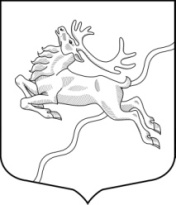 ВНУТРИГОРОДСКОЕ МУНИЦИПАЛЬНОЕ ОБРАЗОВАНИЕСАНКТ-ПЕТЕРБУРГАМУНИЦИПАЛЬНЫЙ  ОКРУГ СЕВЕРНЫЙМУНИЦИПАЛЬНЫЙ СОВЕТ             РЕШЕНИЕ09 июня 2016 года  № 019-рПротокол № 005Об обращении в Санкт-Петербургскую избирательную комиссиюДля обеспечения единообразия применения федерального законодательства и закона субъекта Российской Федерации, в соответствии с пунктом 4 статьи 24 Федерального закона от 12.06.2002 года №67-ФЗ «Об основных гарантиях избирательных прав и права на участие в референдуме граждан Российской Федерации», а также в целях оптимизации затрат на содержание Избирательной комиссии внутригородского муниципального образования Санкт-Петербурга муниципальный округ  Северный, Муниципальный Совет РЕШИЛ:1.Обратиться в Санкт-Петербургскую избирательную комиссию о возложении полномочий Избирательной комиссии внутригородского муниципального образования Санкт-Петербурга муниципальный округ  Северный на Территориальную избирательную комиссию №11 в Санкт-Петербурге.2.Копию настоящего решения направить в Санкт-Петербургскую избирательную комиссию.	3.Обнародовать настоящее решение путем направления заверенной копии в Центральную библиотеку Калининского района Санкт-Петербурга расположенную по адресу: 195257, Санкт-Петербург, Гражданский проспект, дом 83, корпус 1.	4.Разместить настоящее решение на официальном сайте внутригородского муниципального образования Санкт-Петербурга муниципальный округ Северный - МОСЕВЕРНЫЙ.РФ и на уличных информационных стендах МО Северный.	5.Настоящее решение вступает в силу после его обнародования.	6.Контроль выполнения настоящего решения возложить на И.О.Главы муниципального образования, исполняющего полномочия председателя Муниципального Совета, Д.Л.Мотовилова.И.О.Главы муниципального образования,исполняющий полномочия Председателя Муниципального Совета                                          			                     Д.Л.Мотовилов                          